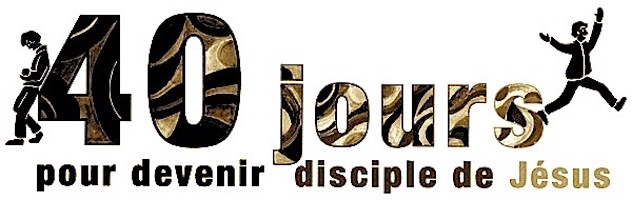 Récollection paroissialepour tous !mardi 26 mars 10h-15hOur Lady of Bethesda7007 Bradley Blvd, Bethesda, MD 20817*****************Au cœur du Carême, laissez-vous réconciliez avec le Christ-Jésus, prenez du temps pour être avec Lui !Horaires : 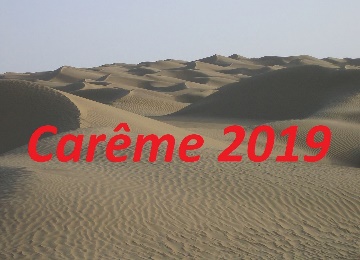 10h : Accueil10h15 : Messe en français11h 00 : Enseignement 11h45 : Temps personnel12h30 : Déjeuner sur place13h15 : Introduction à l’Adoration13h45 : Adoration Eucharistique/ silence14h45 : Bénédiction du St Sacrement15h00 : Retour *************************************************Participation : à partir de $ 35 (sur place en liquide ou chèque à l’ordre de St Louis Parish)Inscription immédiate auprès de Marianne HartPar téléphone 301 910 4420 oupar courriel : mariannejhart@gmail.com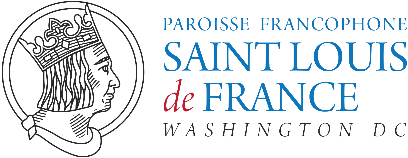 